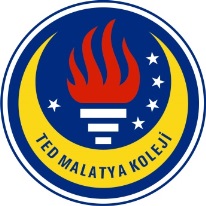 TED MALATYA KOLEJİ2017-2018 Eğitim & Öğretim Yılı Mayıs-Haziran Ayı                                                                      08.06.2018İngilizce GünlüğümüzSayın Velimiz,Anasınıfı (6 yaş) öğrencilerimiz 2017-2018 Eğitim ve Öğretim yılının Mayıs-Haziran ayı içerisinde İngilizce derslerinde: Genel tekrar ve konusma üzerine yönelerek;Dil Bilgisi ve Konuşma olarak;                                            •Food: Breakfast, lunch,egg,milk,cheese,jam,pizza,salad,hamburger,  water,cookie,spaghetti,cake,sandwich                                             •Yiyecekler:Kahvaltı,öğle yemeği,yumurta,süt,peynir,reçel,pizza,salata,  Hamburger,su,kurabiye,spaghetti,kek,sandviç•Countries:Turkey,Italy,France,Spain,America,Japan,          ciao,bonjour,hola,hello,kon’nichiwa •Ülkeler:Türkiye,İtalya,Fransa,İspanya,Amerika,Japonya,merhabe(ita.),merhaba(fr.),merhaba(isp.),merhaba(ing.),merhaba(japonca) ile sorulan sorulara cevap vermeyi öğrenmişlerdir ve el sanatları kullanarak  öğretilmiştirOyun olarak;Queen-King Flashcards Game(Kraliçe-Kral Görsel Kartlar Oyunu)Şarkı olarak;                                   •Food song  https://www.youtube.com/watch?v=6IwulRrYnzQ                                   •Healty food vs junk food https://www.youtube.com/watch?v=fE8lezHs19s                                   •Do you like broccoli?  https://www.youtube.com/watch?v=frN3nvhIHUk                                   •Fruit song https://www.youtube.com/watch?v=OESBH5SK_9c                                   •The Muffin Man https://www.youtube.com/watch?v=fXFg5QsTcLQ                                   •Yummy food song https://www.youtube.com/watch?v=RpZuIAWQJ7w                              •Wind the bobbin up  https://www.youtube.com/watch?v=BXo_8BvoZhU                                                    •Who took the cookie https://www.youtube.com/watch?v=OzKY5YHnOTg                              •The opposites action https://www.youtube.com/watch?v=5kFU__btMG4                                                 •Five little monkeys https://www.youtube.com/watch?v=b0NHrFNZWh0                              •Frozen number song https://www.youtube.com/watch?v=DMl5QdgRlPUHikaye olarak;The Donkey in the Lion’s Skin https://www.youtube.com/watch?v=rN0xRoIGWRcSpeaking:Food(yiyecekler)konusunda breakfast,luch,egg,milk,cheese,jam,pizza,salad,hamburger, water,cookie,spaghetti,cake,sandwich(kahvaltı,ögleyemeği,yumurta,süt,peynir,reçel,pizza,salata,hamburger,su,kurabiye,spagetti,kek,sandviç) görsel kartlar ve oyunlarla öğretilmiştir. Çocukların öğrendiklerini daha iyi aklında tutabilmesi için konuyla ilgili şarkılarımız dinletilmiştir. Countries(ülkeler) konusunda Turkey,Italy,France,Spain,America,Japan(Türkiye,İtalya,Fransa,İspanya,Amerika,Japonya) öğretilmiştir ve bu ülkeler hakkında bilgi verilmiştir, ayrıca konuyla ilgili dillerde “merhaba” selamlaşma kavramı öğretilip pratik yapılmıştır.        İngilizce Zümresi